As we come to the end of our first term here at Stoke Gifford, we would like to take a minute to say how PROUD we am of all of your children. They have settled in really well, are building great bonds with their peers and never fail to amaze us with their humour and kindness. I personally feel like I have  a huge extended family that make coming to work the best feeling in the world. 
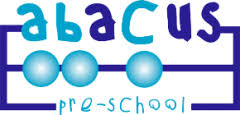 To finish off the term we will be;Celebrating valentines day We will be making something special for those special people in our lives. And
Celebrating Chinese new year. This year we will be celebrating the year of the pig. Please can we ask for some traditional Chinese foods for snack. Looking forward to next term; Our theme next term will be looking at the changes in the seasons and how the seasons effects the weather, plants and animals we see.St David’s Day (1st March 2019)We will learn about St. David’s Day and make a craft activity.Shrove Tuesday (5th March 2019)For snack this week we will make pancakes and top with fruit. 
Stay and plays (WC 04.03.2019) We would like to invite parents in for a short stay and play session where you can take part in some activities surrounding world book day and enjoy a snack with your child before leaving them to continue their day at pre-school. Parent consultation ( Date to be confirmed) 
This is a 10 minute appointment that you can make with your child’s key person to talk about their development. More information to follow via text.  
St. Patrick’s day ( 17th March 2019)We will learn all about St. Patrick’s day and make a craft activity.Mother’s Day (w/c 25th March 2019)We will be celebrating our mums this week and talking about all the different things mums do for us. We will also be making a special craft to take home.Facebook  We hope you are enjoying looking at our daily facebook posts. For those of you that don’t know we post a daily diary entry on our  facebook page ‘abacus pre-school’ that contains information of what your child has been up to along with some photos. Tapestry We have had some lovely parent comments and home observations added onto tapestry. The children really love sharing their photos from home with their friends so please do keep uploading. If you need any supporting access ,or uploading to your tapestry account please don’t hesitate to ask. Staff trainingAll abacus staff were invited to attend some additional training around supporting children with social communication difficulties. We all found very beneficial and were able to take some good strategies away to help support the children within our setting’s.Kerry has attended a day course in interagency safeguarding. This course gave Kerry the skills and confidence needed to multiagency work when dealing with sensitive safeguarding issues. Home resource bagsI am trying to create some home resource bags for the children to take home but am looking for some resources to complete these. I am currently on the look out for a toy pet carrier, some baking resources and some blank text books. Hopefully I will have these up and running for you soon. 
Monthly invoicesCan we please remind you that all fees are due on the 1st of each month. Any fees outstanding as of the 2nd of the month will now automatically have a late payment fee of 30pounds added. We will attempt to text you to tell you when your monthly invoice has been generated however It is your reasonability to keep an eye out for them and let us know If you haven’t received one. You will still be subject to a late payment fee if you fail to advise us that you have received your invoice.  
Drop off and collection times Please can I remind you that drop of and pick up times are either 9am 12pm or 3pm unless you have pre-booked and paid for extended care.  Home box 

We have a small box inside the preschool room where we file your child’s art work. We were hoping that this would sit on the shelf in the cloak room however its to wide. We have found a trolly to place It on in the hope that we can place it outside daily (weather dependant). Hats, gloves, scarves, wellies and slippers 

Please can we ask you place your child’s hats, gloves and scarfs in the sleeve of their coat to ensure they put them on to go outside. You are more than welcome to supply wellie boots for your child to save their shoes. Finally we have noticed lots of the children take their shoes off when in preschool. We are more than happy for you to provide them with a pair of slippers to keep at preschool If you like. ClothesAs we encourage the children to be independent during their sessions by helping mixing paint, making play dough and preparing snack, they sometimes become quite messy.  We ask that you dress them in Old clothes alternatively you can purchase a red Abacus t-shirt from us. Please speak to a member of staff and we can order these for you.Have a lovely half term and we look forward to seeing you back on the week commencing Monday 25th February, Thank you Kirsty & Kerry